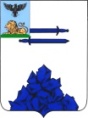 Муниципальное бюджетное  дошкольное образовательное учреждение Детский  сад «Радонежский» г. Строитель Яковлевского городского округа»309070, Россия, Белгородская область, Яковлевский район, г.Строитель, переулок Жукова, дом 2.ЖУРНАЛ УЧЕТА СООБЩЕНИЙ О СОВЕРШЕНИИ КОРРУПЦИОННЫХ ПРАВОНАРУШЕНИЙ в МБДОУ «Детский сад «Радонежский» г.СтроительНачат:___01.07.2022г____	Окончен_________________	г. Строитель№ п/пФ.И.О.обратившегосяСообщение о факте совершения коррупционных правонарушений работниками Выявленные коррупционные преступления, совершенные работниками Количество работников, привлеченных к ответственности за совершение коррупционных преступлений